Lindisfarne BulletinThe Invercargill Parish of theMethodist Church of New Zealand.Te Hahi Weteriana o Aotearoa.Lindisfarne Methodist Church, Worship and Community Centre.Phone    216-0281.e-mail: office@lindisfarne.org.nz.         Website:  www.lindisfarne.org.nz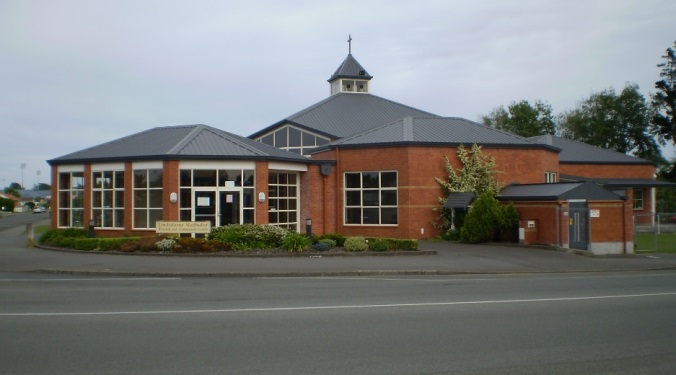 Sunday August 31st 201410.00am: Lindisfarne Service with Reverend Peter Taylor 1.00pm: Tongan Service.Prayer:  On this last Sunday of the season of Pentecost, we give     thanks that the Holy Spirit is not confined to certain set days, but      that every day we can enjoy the near presence of the Spirit.Study GroupsWe continue our series about Exodus.The two study groups follow this theme, one on Mondays (see Nicol for details), and the other on Thursdays at 7.30, with the same themes taken up on the Sundays afterwards.Today                         Exodus 3.1-15        The Burning Bush.September 4/7        Exodus 5.1-9           “Let my People Go”.September 11/14    Exodus 14.19-31    The Red Sea.September 18/21    Exodus 16.2-15       Manna.September 25/28    Exodus 17.1-7         Water from a Rock. Cheese Rolls                                                                  
Thank you to everyone who supported this year’s fund-raising effort. Our final total is $1756.50 profit!Friday Club                                                                        
Last Friday 32 children came to Friday Club. While it is wonderful to have an increasing number wanting to join us, it is becoming difficult to give them individual attention. Four adults were very busy preparing and serving the meal, and only three adults were available to help the 32 children in their craft activity. Our next meeting is on Friday 19th September. We really need more people to help. Please put that date in your diary, calendar, tablet, phone, or tie a knot in your hanky!A Notice from the Choir                                                           This morning’s anthem features the Lindisfarne answer to The Three Tenors (one is actually a bass!) along with a band of travelling songsters.___________________________________Methodist Womens Fellowship                                    
Meet at 1.45pm on Thursday 4th September at Vickery Court.  Bring along your favourite scarf  to tell us  why you like it.    
Afternoon tea will be provided.      Transport will be available - ring Dorothy.                                 Affiliation subs are now due $6.00.Ladies Evening Group                                                       Meet Tuesday 2nd September at 7.45pm.  Bring along something you treasure and tell us the story behind it.       Hostesses - Betty and Judith.Tax rebateIf you have received a tax rebate for charitable donations made during the past financial year, the church would be happy to receive some of it. Just include it in your normal offering envelope but indicate that it is a tax rebate.ROSTER FOR SUNDAY DUTIESDuties, Sunday 7th SeptemberCommunion:  Beth Gibbs, Verna Eason.Parish Lunch: Chris and Carolyn McDonald.CENTRE DUTIESSOME INVERCARGILL PARISH  PERSONNELLindisfarne CalendarLindisfarne CalendarLindisfarne CalendarSunday 31stAugust10.00am1.00pmLindisfarne Service with Reverend Peter Taylor.Tongan Service.Monday 1st September3.30pm7.30pmStory Room.Study Group at Kings', 44 George Street. Continuing 'Exodus' studies.Tuesday 2nd9.00am3.30pm7.45pmInvercargill Probus ClubStory Room.Ladies Evening Group.  (See notice below.) Wednesday 3rd7.00pm7.30pmNorth Invercargill Bowls.Choir Practice.Thursday 4th10.00am1.30pm1.45pm7.30pmCraft Circle.Sit and Be Fit.,Methodist Womens Fellowship. ( See notice below.)'Exodus' Study. Friday 5th 7.00pmPrivate Booking.Saturday 6th8.30amFoveaux Cake Decorating.Sunday 7th September10.00am1.00pmLindisfarne Service Communion Service with Reverend Peter Taylor. Parish lunch to follow.Tongan Service.SUNDAYAugust 31stSeptember 7thSeptember 14th September 14th September 21stDOOR WELCOMEJudith StevensFay BrownBeth and Murray GibbsIta and Runi SafoleIta and Runi SafoleTony WestonNicol MacfarlaneVAN DRIVERSharon TaylorRon TaylorMurray GibbsMurray GibbsBryon KingFLOWERS Raewyn BirssBeatrice CroftIta SafoleIta SafoleNicol MacfarlaneMORNING TEAVerna EasonRaewyn BirssSharon Taylor Carolyn ClearwaterSharon Taylor Carolyn ClearwaterJudith StevensFay BrownGlenys and Ian FindlayNOTICESIan FindlayBetty SnellCarol McKenzieCarol McKenzieIan FindlayCRECHE                                  Betty SnellCarol McKenzieBetty SnellBetty SnellSusanne StaplesKIDS KLUBKeith McKenzieHartley HareHartley HareHartley HareCarol McKenzieWEEK OFLAWNSSECURITYSeptember 1st - September 7th Ron TaylorRon TaylorSeptember 8th -September 14thMurray GibbsMurray GibbsSeptember 15th- September 21stBryon KingBryon KingSeptember 22nd -September 28thEddie BremerEddie BremerMinister               Reverend Peter Taylor     216-0281    Minister               Reverend Peter Taylor     216-0281    Minister               Reverend Peter Taylor     216-0281    Minister               Reverend Peter Taylor     216-0281    Minister               Reverend Peter Taylor     216-0281    Minister               Reverend Peter Taylor     216-0281                                                Parish Secretary       Verna Eason                                                  Parish Secretary       Verna Eason                                                  Parish Secretary       Verna Eason                                                  Parish Secretary       Verna Eason                                                  Parish Secretary       Verna Eason                                                  Parish Secretary       Verna Eason      Parish StewardsIan Findlay    Carol McKenzie Betty Snell    Ian Findlay    Carol McKenzie Betty Snell    Ian Findlay    Carol McKenzie Betty Snell    Ian Findlay    Carol McKenzie Betty Snell    Ian Findlay    Carol McKenzie Betty Snell    Parish Council Chairman    Reverend Peter TaylorParish Council Chairman    Reverend Peter TaylorParish Council Chairman    Reverend Peter TaylorParish Council Chairman    Reverend Peter TaylorParish Council Chairman    Reverend Peter TaylorTreasurer  David Little   Parish Council-Congregational RepresentativesParish Council-Congregational RepresentativesParish Council-Congregational RepresentativesParish Council-Congregational RepresentativesRaewyn Birss      Mags Kelly          Raewyn Birss      Mags Kelly          Prayer Chain Co-ordinatorsPrayer Chain Co-ordinatorsPrayer Chain Co-ordinatorsJoan and Murray Farley.  Joan and Murray Farley.  Joan and Murray Farley.  Bulletin EditorsBulletin Editors Peter Lankshear       Margaret Brass        Peter Lankshear       Margaret Brass        Peter Lankshear       Margaret Brass        Peter Lankshear       Margaret Brass                                               Affordables Shop Manager     Carolyn   216-9676                                        Affordables Shop Manager     Carolyn   216-9676                                        Affordables Shop Manager     Carolyn   216-9676                                        Affordables Shop Manager     Carolyn   216-9676                                        Affordables Shop Manager     Carolyn   216-9676                                        Affordables Shop Manager     Carolyn   216-9676